ShapeShadedFractionNameSimplest FractionName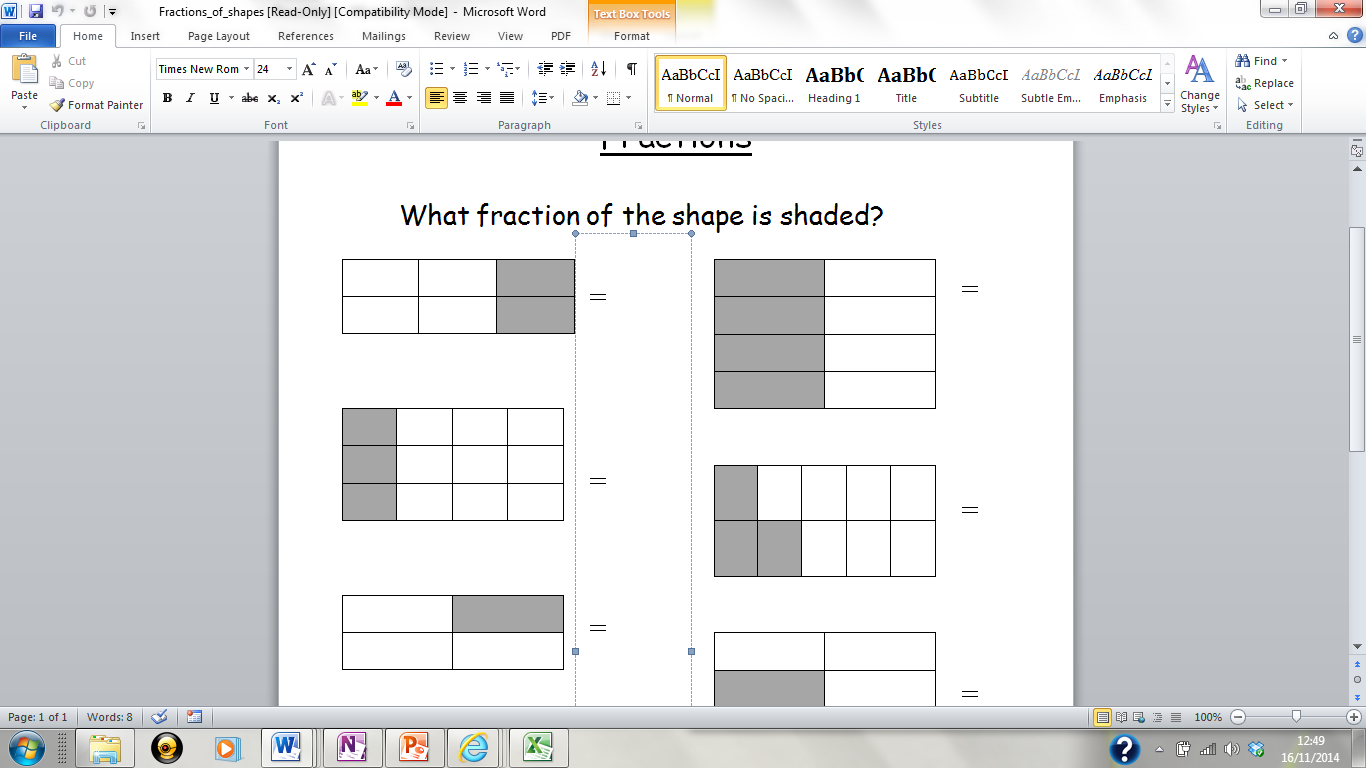 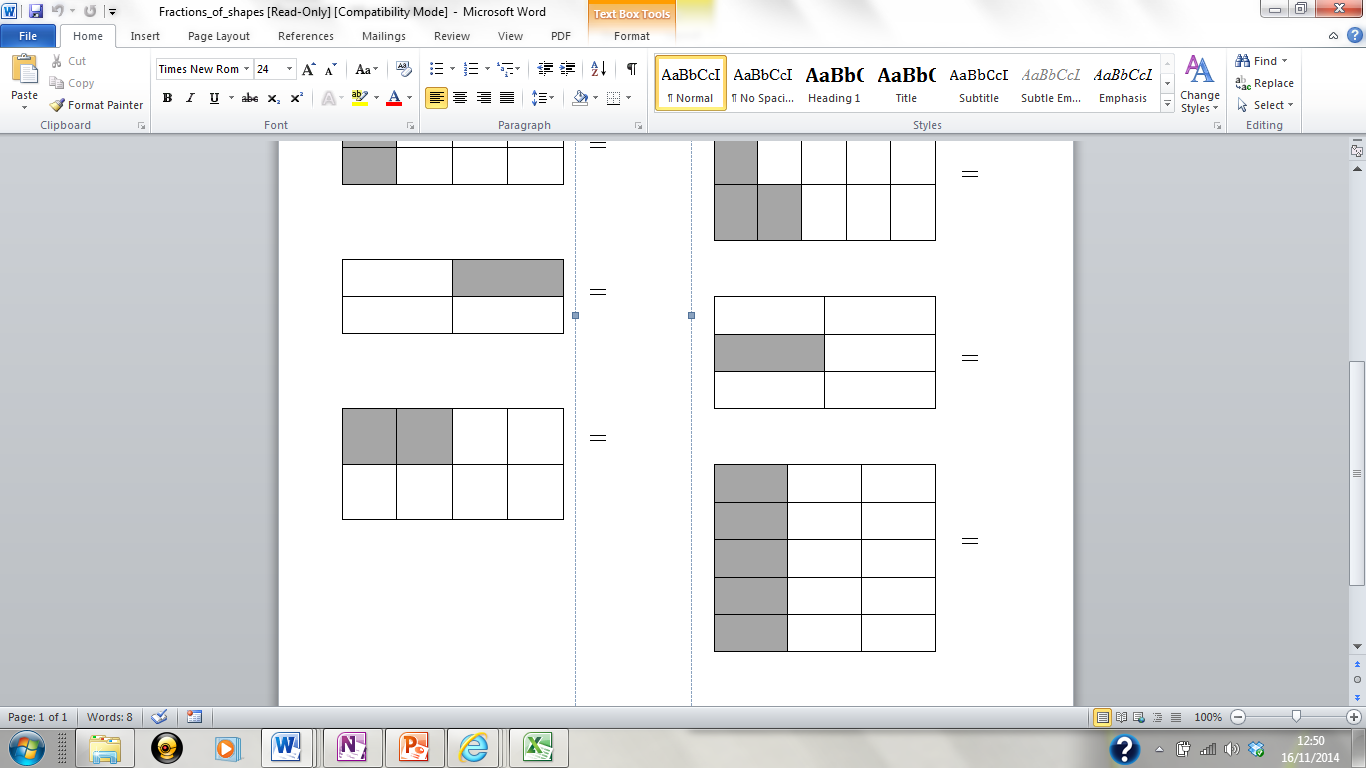 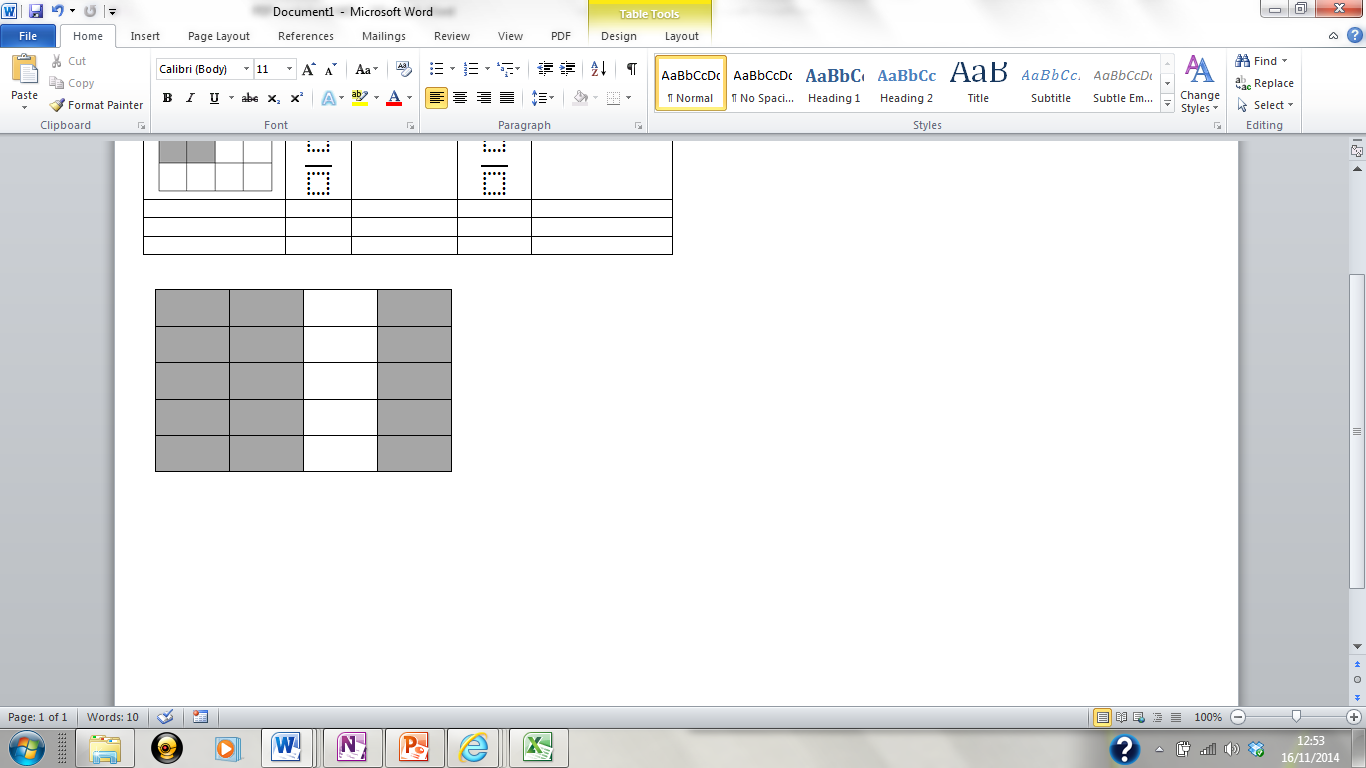 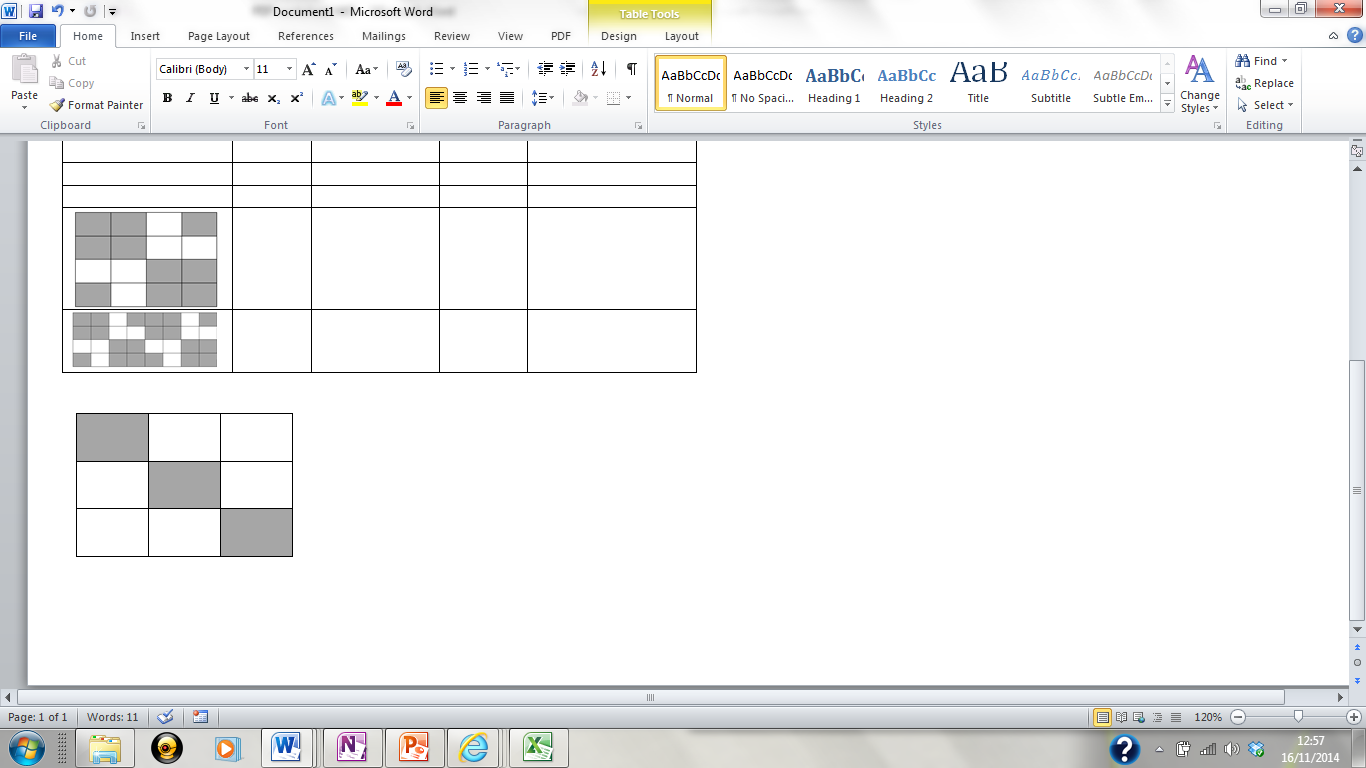 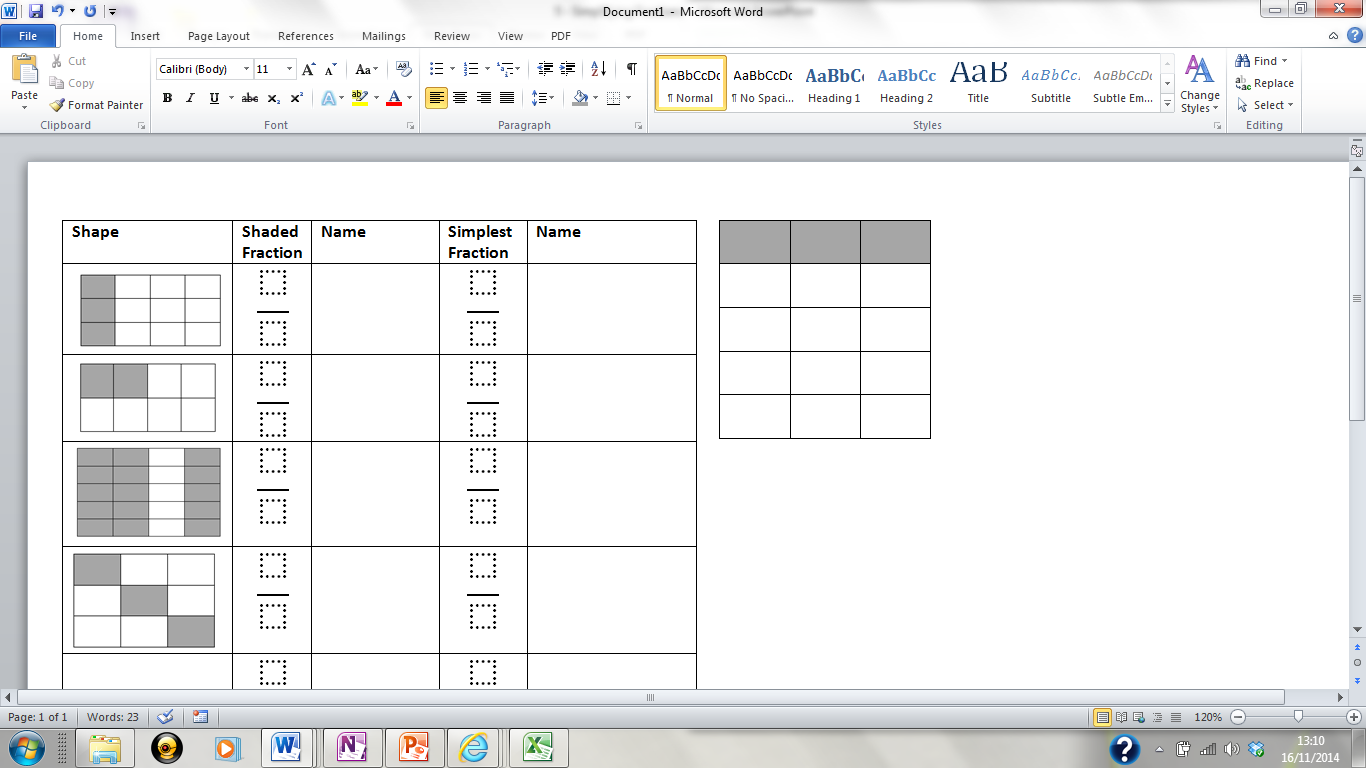 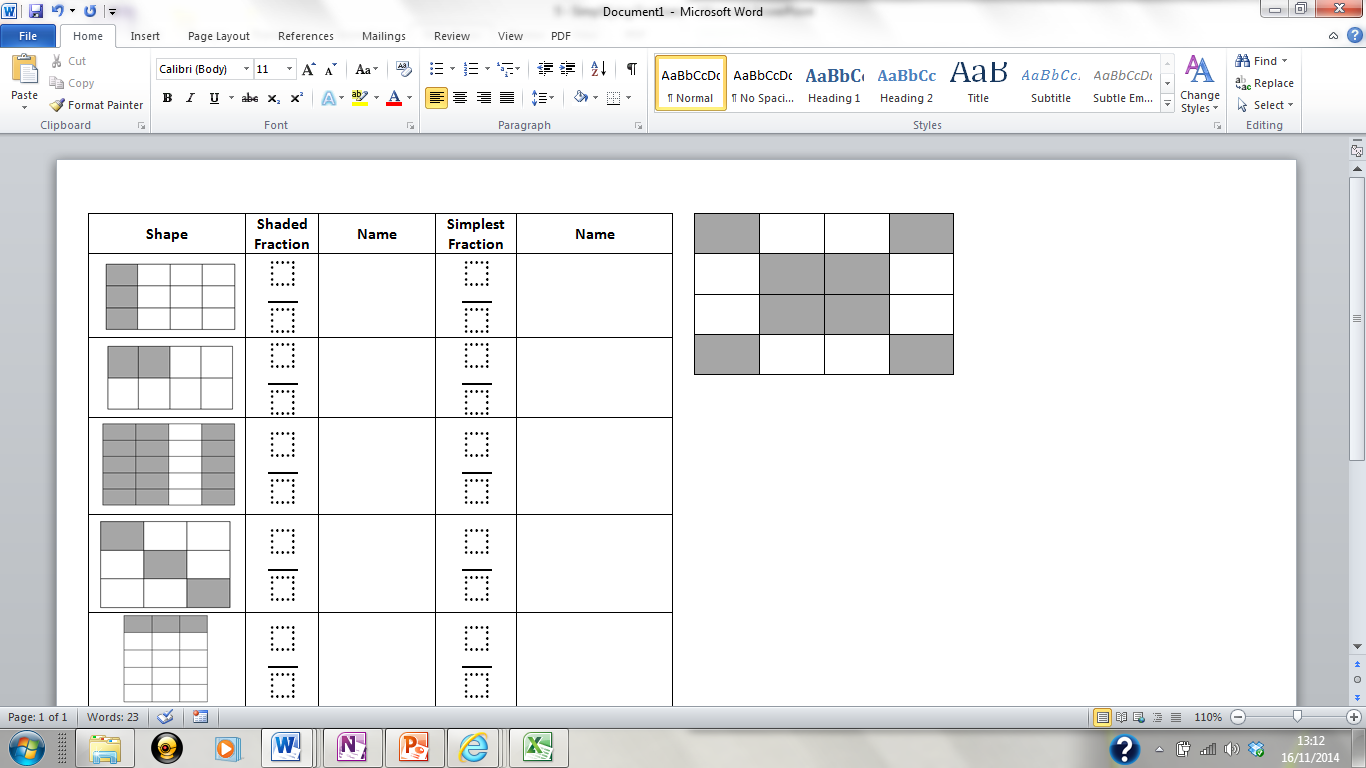 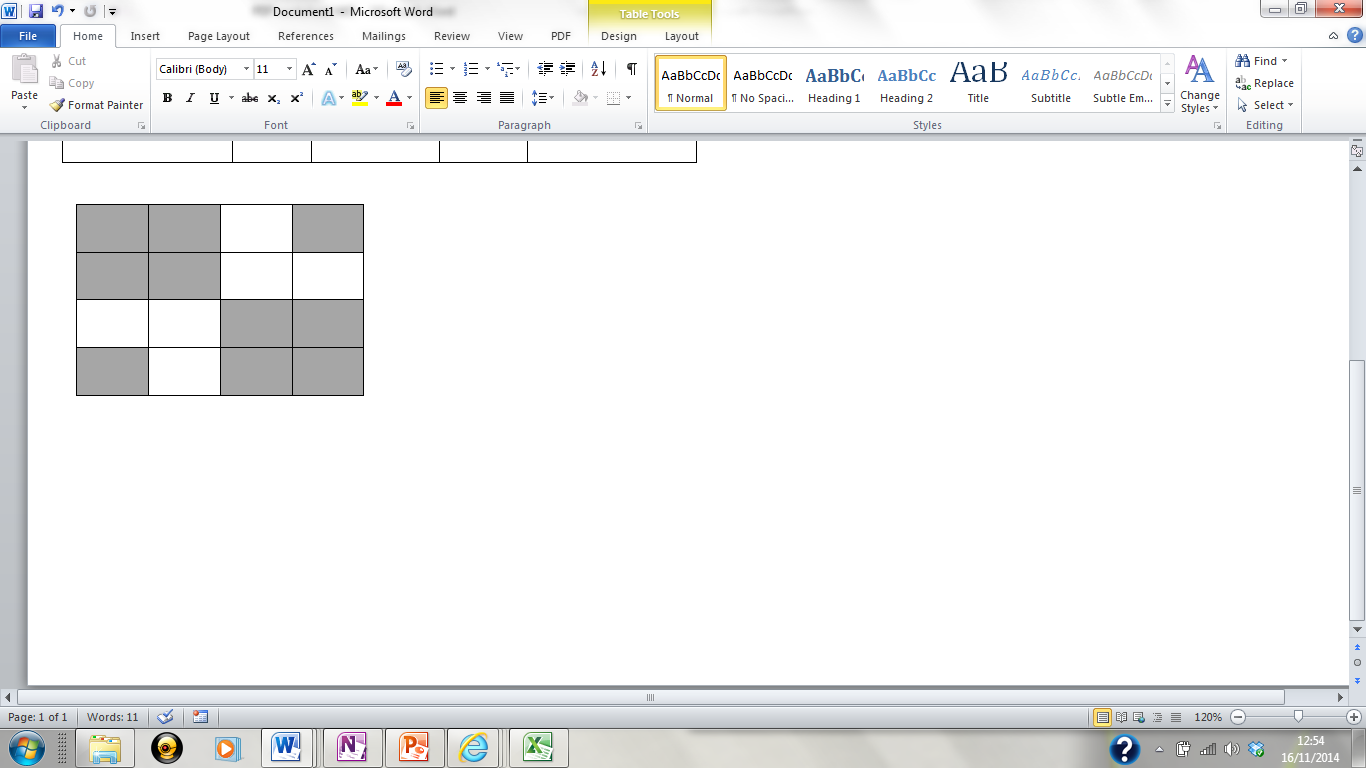 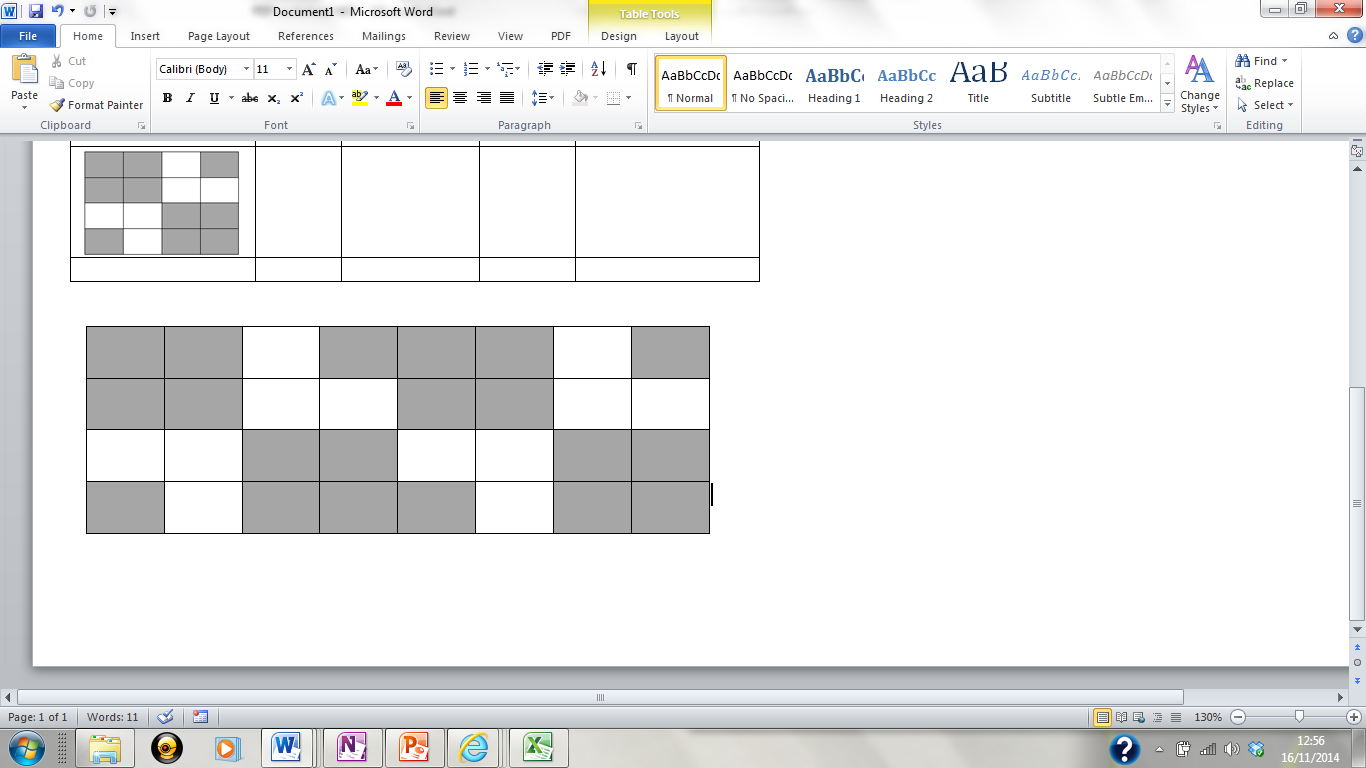 ShapeShadedFractionNameSimplest FractionName